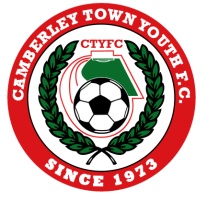 We look forward to welcoming you and your team.Please kindly confirm receipt of this communication.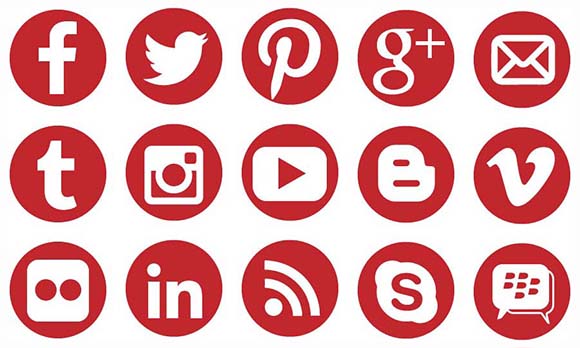 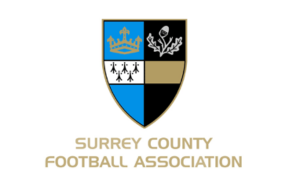 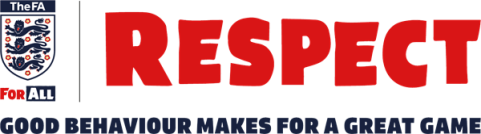 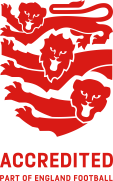 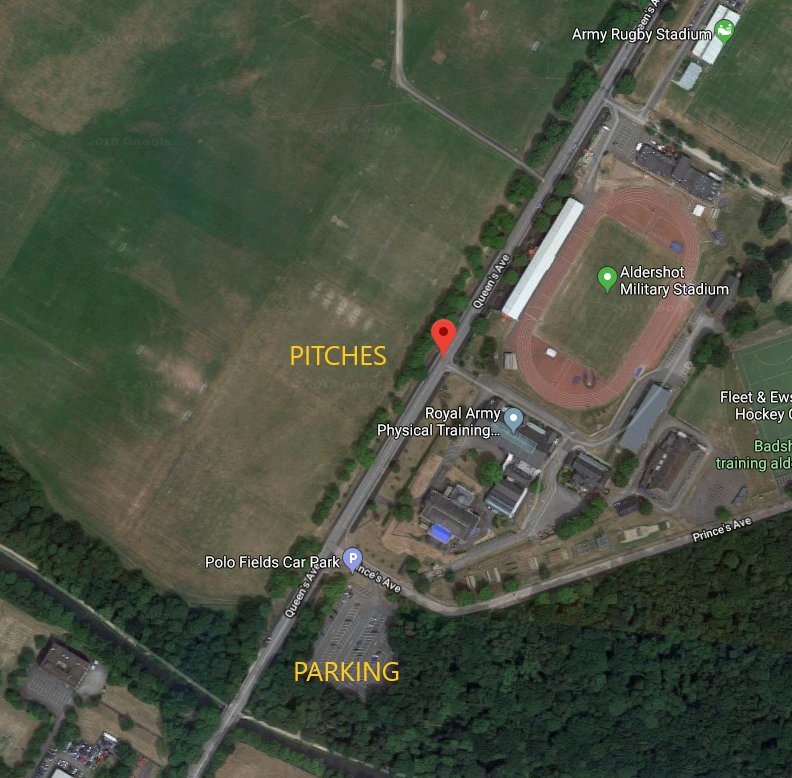 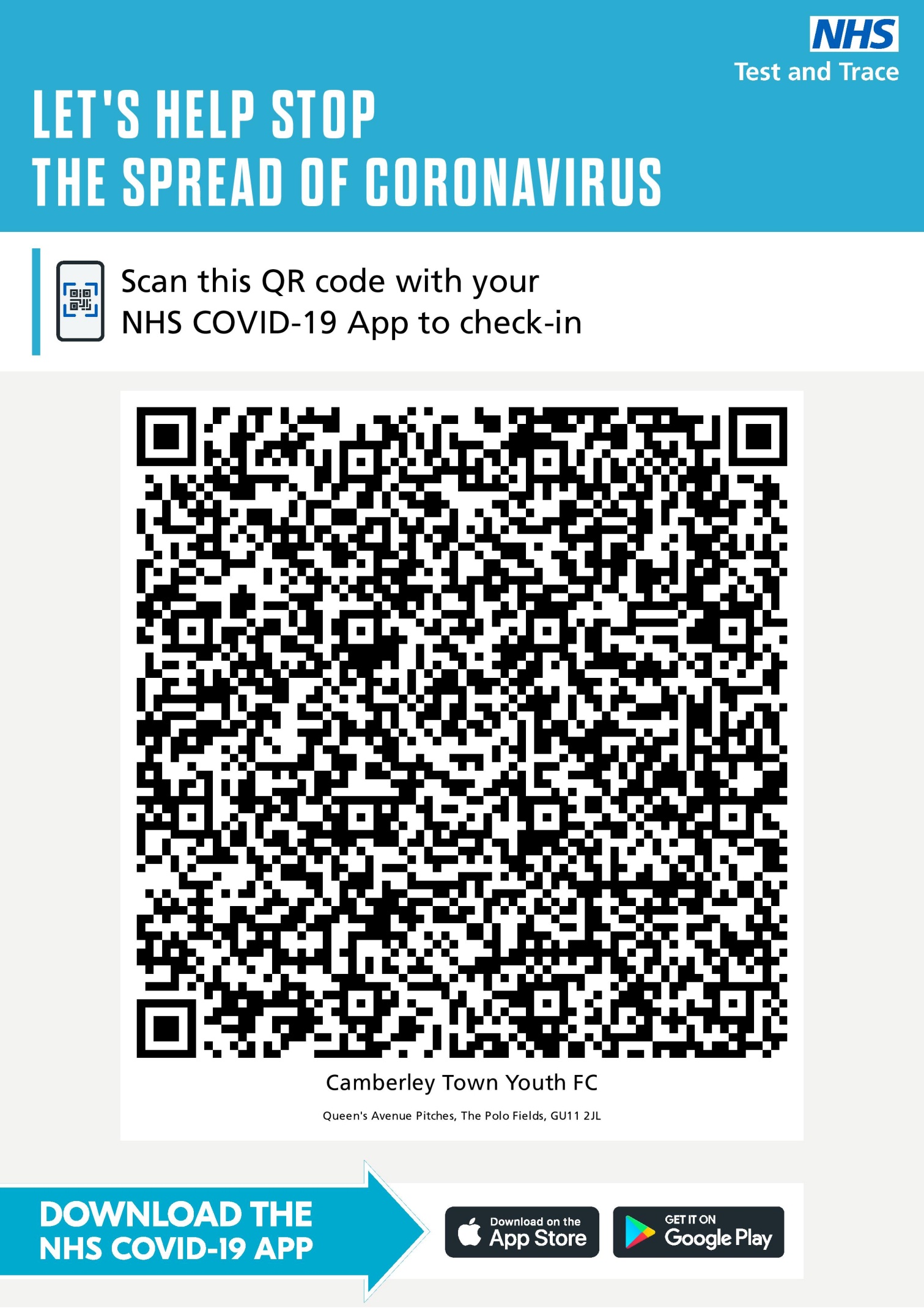 TeamsvvDateKO TimeAge GroupHome Team Manager and Mobile NumberFormat(Indicate as appropriate)5v57v77v79v99v911v11Match(Indicate as appropriate)FriendlyLeagueLeagueCup/Trophy EventCup/Trophy EventCup/Trophy EventVenue Address(Including postcode and map link)The Polo Fields (opposite the Military Stadium)Queen’s Avenue, Aldershot, GU11 2JLThe Polo Fields (opposite the Military Stadium)Queen’s Avenue, Aldershot, GU11 2JLThe Polo Fields (opposite the Military Stadium)Queen’s Avenue, Aldershot, GU11 2JLThe Polo Fields (opposite the Military Stadium)Queen’s Avenue, Aldershot, GU11 2JLThe Polo Fields (opposite the Military Stadium)Queen’s Avenue, Aldershot, GU11 2JLThe Polo Fields (opposite the Military Stadium)Queen’s Avenue, Aldershot, GU11 2JLRespectPlease ensure your parents/spectators remain behind the Respect lines at all times.Please ensure your parents/spectators remain behind the Respect lines at all times.Please ensure your parents/spectators remain behind the Respect lines at all times.Please ensure your parents/spectators remain behind the Respect lines at all times.Please ensure your parents/spectators remain behind the Respect lines at all times.Please ensure your parents/spectators remain behind the Respect lines at all times.Any other issues(venue, directions, parking etc)Please park in the Polo Fields Car Park as indicated on the map.Kit: Red and white striped jerseys, red shorts and socks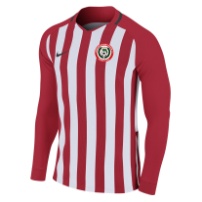 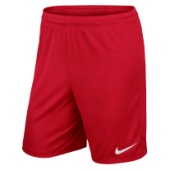 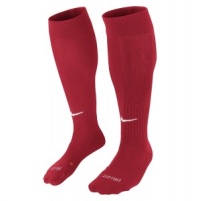 Please park in the Polo Fields Car Park as indicated on the map.Kit: Red and white striped jerseys, red shorts and socksPlease park in the Polo Fields Car Park as indicated on the map.Kit: Red and white striped jerseys, red shorts and socksPlease park in the Polo Fields Car Park as indicated on the map.Kit: Red and white striped jerseys, red shorts and socksPlease park in the Polo Fields Car Park as indicated on the map.Kit: Red and white striped jerseys, red shorts and socksPlease park in the Polo Fields Car Park as indicated on the map.Kit: Red and white striped jerseys, red shorts and socksNearest HospitalNearest AEDFrimley Park Hospital (with children’s A&E), Portsmouth Rd GU16 7UJAldershot Garrison Sports Centre, GU11 2LQFrimley Park Hospital (with children’s A&E), Portsmouth Rd GU16 7UJAldershot Garrison Sports Centre, GU11 2LQFrimley Park Hospital (with children’s A&E), Portsmouth Rd GU16 7UJAldershot Garrison Sports Centre, GU11 2LQFrimley Park Hospital (with children’s A&E), Portsmouth Rd GU16 7UJAldershot Garrison Sports Centre, GU11 2LQFrimley Park Hospital (with children’s A&E), Portsmouth Rd GU16 7UJAldershot Garrison Sports Centre, GU11 2LQFrimley Park Hospital (with children’s A&E), Portsmouth Rd GU16 7UJAldershot Garrison Sports Centre, GU11 2LQ